		2021 All-League Selections		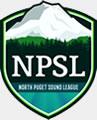 4AMVP:	Hope Hassman 			SO		Tahoma1st Team:	Avery Watkins			JR		Kennedy CatholicKayla Johnson			JR		DecaturSavannah Huerta		SR		KentwoodJersey Huerta			SO		KentwoodNaomi Hall-Schiffner		JR		Kentridge2nd TeamKate Wooten			FR		TahomaAngelina Cavanaugh		SO		TahomaLauryn Fredrickson		SO		TahomaJewel Young			SO		DecaturMartina Lam			SR		KentridgeAll Defensive Team	Kaimyla Nolen	 		JR		KentwoodEvelyn Ioane			SR		DecaturAudrey Tommervick		SR		TahomaKayla Johnson			JR		DecaturFatima Katembo		SR		KentwoodCoach of the Year: 	Pete Smith - Tahoma	2021 NPSL All League Selections		3AMVP:	Madelyn Brown			JR		Auburn1st Team:	Hayley Flores			SR		Auburn MountainviewIalissa Fredrickson		JR		AuburnZoe Moore			SR		Auburn RiversideAli Hardwell			JR		Todd BeamerMaliyah Elliott			SO		Auburn Mountainview2nd TeamChloe Furnstahl			JR		AuburnAnaiya Lewis			SO		Kent MeridianEmmalee Secrest		FR		Auburn RiversideJena Stannard			SR		KentlakeAilsha Saucedo			SR		Thomas JeffersonAll Defensive TeamAli Hardwell			JR		Todd BeamerMadelyn Brown			JR		AuburnAlashae Bell			SR		Auburn MountainviewMaliyah Elliott			SO		Auburn MountainviewIalissa Fredrickson		JR		AuburnCoach of the Year: 	Jon Price - Auburn